KẾ HOẠCH GIẢNG DẠY MH/MĐ: ………..Số giờ: ………….KẾ HOẠCH GIẢNG DẠY MH/MĐ: LẬP TRÌNH PLC Số giờ: 180UBND TỈNH BÀ RỊA – VŨNG TÀU       TRƯỜNG CAO ĐẲNG KỸ THUẬT CÔNG NGHỆ BÀ RỊA – VŨNG TÀU--🙠🕮🙢--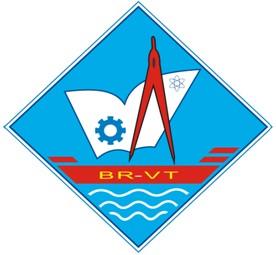 KẾ HOẠCH GIẢNG DẠYHọ và tên giảng viên: ……………………………………………..Khoa: …………………………………………………………….Học kỳ: ………………..Năm học: ……………………………….Lớp: …………………… Nghề:…………………………Học kỳ: ………………..Năm học: …………………..Họ tên giảng viên: ………………………………………Phòng/Xưởng: ………………………………………..TTThời gian thực hiệnBài họcThiết bị, Đồ dùng dạy họcSố giờSố giờTiết (giờ) thứ(1234567890)Hình thức giảng dạyTTThời gian thực hiệnBài họcThiết bị, Đồ dùng dạy họcGiảng dạyKiểm traTiết (giờ) thứ(1234567890)Hình thức giảng dạy1(ghi ngày thực hiện giảng dạy)(ghi tên bài dạy trong 1 buổi. Nếu 1 bài kéo dài sang 2 buổi thì ghì xuống hàng kế tiếp. Nếu trong 1 buổi dạy 2 bài thì ghi ở 2 hàng khác nhau)(ghi toàn bộ các thiết bị, dung cụ, vật từ phục vụ cho bài học trong 1 buổi)(ghi số giờ dạy của 1 bài trong 1 buổi)(ghi số giờ kiểm tra trong 1 buổi)(ghi thứ tự các giờ/tiết dạy trong ngày)234TRƯỞNG KHOA/ TRƯỞNG TỔ MÔN(Ký duyệt)Bà Rịa – Vũng Tàu, ngày…….tháng……..năm 20…                       Giáo viênLớp: …………………… Nghề:…………………………Học kỳ: ………………..Năm học: …………………..Họ tên giảng viên: ………………………………………Phòng/Xưởng: ………………………………………..TTThời gian thực hiệnBài họcThiết bị, Đồ dùng dạy họcSố giờSố giờTiết (giờ) thứ(1234567890)Hình thức giảng dạyTTThời gian thực hiệnBài họcThiết bị, Đồ dùng dạy họcGiảng dạyKiểm traTiết (giờ) thứ(1234567890)Hình thức giảng dạy114/09/2020Bài 1: Đại cương về điều khiển lập trình.Máy tính, Tivi, Slide, Video giới thiệu, giáo trình41234Lý thuyết214/09/2020Bài 1: Đại cương về điều khiển lập trình.Máy tính, Tivi, Slide, Video giới thiệu, giáo trình46789Lý thuyết321/09/2020Bài 1: Đại cương về điều khiển lập trìnhMáy tính, Tivi, Slide, giáo trình212Lý thuyết421/09/2020Bài 2: Điều khiển on/off  động cơ không đồng bộ ba phaMáy tính, Tivi, Slide, giáo trình234Tích hợp521/09/2020Bài 2: Điều khiển on/off  động cơ không đồng bộ ba pha Máy tính, Tivi, Slide, giáo trìnhĐộng cơ không đồng bộ 3 pha, Bộ nút nhấn ON/OFF, dây điện, Kìm cắt dây, Tuốc nơ vít46789Tích hợp628/09/2020Bài 2: Điều khiển on/off  động cơ không đồng bộ ba pha  Máy tính, Tivi, Slide, giáo trìnhĐộng cơ không đồng bộ 3 pha, Bộ nút nhấn ON/OFF, dây điện, Kìm cắt dây, Tuốc nơ vít41234Tích hợp728/09/2020Bài 2: Điều khiển on/off  động cơ không đồng bộ ba pha  Máy tính, Tivi, Slide, giáo trìnhĐộng cơ không đồng bộ 3 pha, Bộ nút nhấn ON/OFF, dây điện, Kìm cắt dây, Tuốc nơ vít46789Tích hợpTRƯỞNG KHOA/ TRƯỞNG TỔ MÔN(Ký duyệt)Bà Rịa – Vũng Tàu, ngày…….tháng……..năm 20…                       Giáo viên